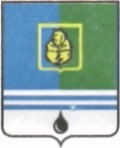 					РЕШЕНИЕДУМЫ ГОРОДА КОГАЛЫМАХанты-Мансийского автономного округа - ЮгрыОт «___»_______________20___г.                                                   №_______ Об отмене решения Думыгорода Когалыма от 10.02.2021 №531-ГДВ соответствии с Федеральным законом от 06.10.2003 №131-ФЗ «Об общих принципах организации местного самоуправления», рассмотрев заключение Управления Министерства юстиции Российской Федерации по Ханты-Мансийскому автономному округу - Югре от 17.03.2021 №02-62-зум об отказе в государственной регистрации решения Думы города Когалыма от 10.02.2021 №531-ГД «О внесении изменений в Устав города Когалыма», Дума города Когалыма РЕШИЛА:1. Отменить решение Думы города Когалыма от 10.02.2021 №531-ГД «О внесении изменений в Устав города Когалыма».2. Опубликовать настоящее решение в газете «Когалымский вестник».проект вносится Думой города КогалымаПредседательГлаваДумы города Когалымагорода Когалыма_____________  А.Ю.Говорищева_____________ Н.Н.Пальчиков